Para estudar melhor...Não se preocupe, se ocupe. Ocupe seu tempo e espaço com responsabilidades acadêmicas.Não se desespere, espere. Espere para pensar e assim encontrar a solução para as divergências do cotidiano.Não se indisponha, disponha. Disponha de atividades na universidade que poderão lhe dar bons frutos.Não se canse, descanse. Descanse de tudo apenas quando chegar às férias semestrais.Não menospreze, preze. Preze por um ótimo desempenho nos trabalhos, provas e seminários, isso conta bastante para o professor (a).Não se incomode, acomode. Acomode em sua mente o que aprendeu, buscando na internet, na biblioteca e em grupos de estudos o que ainda não sabe.Não desconfie, confie. Confie constantemente em Deus e em você sempre.Não se torture, ature. Ature com mansidão os comportamentos indesejáveis das pessoas a sua volta, mantendo a boa convivência com os colegas. Pois até eles te aturam.Não atrapalhe, trabalhe. Trabalhe em coletividade nos momentos proposto a grupos de trabalhos.Não conspire, inspire. Inspire as pessoas onde você estiver. Inspire-se incansavelmente hoje, amanhã e depois de amanhã... Durante sua formação aqui na UFS!Lembrem-se de que o bom educador é um ser inspirador para seus alunos em todos os aspectos do ser humano. Então, aproveite tudo que o curso de licenciatura em pedagogia tem a oferecer, o qual se tornará mola mestre de uma sabedoria humana, e formação profissional de educador (a).Seja bem vindo (a)!	Texto adaptado de Bruno Pitanga (Pra viver melhor); 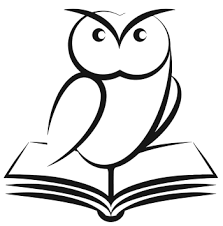 DALEPE – Diretório Acadêmico Livre dos Estudantes de Pedagogia   https://www.facebook.com/groups/218348131660393/?fref=ts